By my signature, I certify that, to the best of my professional knowledge: the requested product or services are a sole source as outlined in the ITS Procurement Handbook, Rule 207.2:013-030 Procurement Types: Sole Source, and as outlined in Mississippi Code annotated Section 31-7-13. 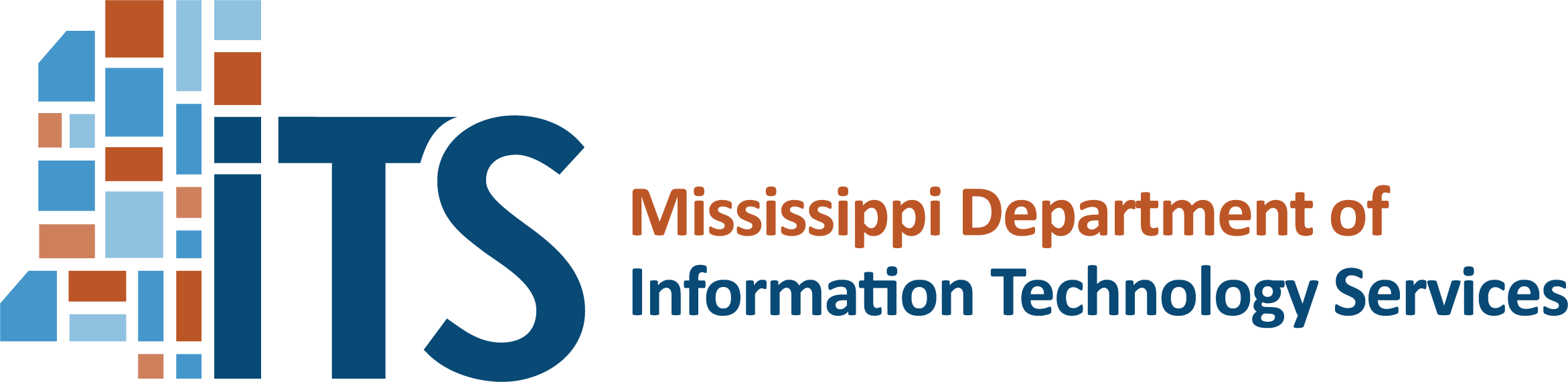 Name and Title (Agency Head/Public Institution President/CIO)	  Signature                                                                    DateSole Source Certification RequestSole Source Certification RequestSole Source Certification RequestSole Source Certification RequestSole Source Certification RequestSole Source Certification RequestSole Source Certification RequestSole Source Certification RequestSole Source Certification RequestSole Source Certification RequestSole Source Certification RequestSole Source Certification RequestSole Source Certification RequestSole Source Certification RequestSole Source Certification RequestSole Source Certification RequestSole Source Certification RequestSole Source Certification RequestSole Source Certification RequestProject Title: Project Title: Project Title: Project Title: Contact InformationContact InformationContact InformationContact InformationContact InformationContact InformationContact InformationContact InformationContact InformationContact InformationContact InformationContact InformationContact InformationContact InformationContact InformationContact InformationContact InformationContact InformationContact InformationContact InformationContact InformationContact InformationContact InformationContact InformationContact InformationContact InformationAgency/Institution: Agency/Institution: Agency/Institution: Agency/Institution: Contact Person: Contact Person: Contact Person: Contact Person: Contact Person: Mailing Address:Mailing Address:Mailing Address:Mailing Address:Phone Number: Phone Number: Phone Number: Phone Number: Phone Number: Mailing Address:Mailing Address:Mailing Address:Mailing Address:Email Address:Email Address:Email Address:Email Address:Email Address:MAGIC Customer #: (Only required from state agencies.)MAGIC Customer #: (Only required from state agencies.)MAGIC Customer #: (Only required from state agencies.)MAGIC Customer #: (Only required from state agencies.)MAGIC Customer #: (Only required from state agencies.)MAGIC Customer #: (Only required from state agencies.)MAGIC Customer #: (Only required from state agencies.)MAGIC Customer #: (Only required from state agencies.)MAGIC Customer #: (Only required from state agencies.)MAGIC Customer #: (Only required from state agencies.)MAGIC Customer #: (Only required from state agencies.)MAGIC Customer #: (Only required from state agencies.)MAGIC Customer #: (Only required from state agencies.)MAGIC Customer #: (Only required from state agencies.)Division/Dept: Division/Dept: Division/Dept: Division/Dept: Division/Dept: Project SummaryProject SummaryProject SummaryProject SummaryProject SummaryProject SummaryProject SummaryProject SummaryProject SummaryProject SummaryProject SummaryProject SummaryProject SummaryProject SummaryProject SummaryProject SummaryProject SummaryProject SummaryProject SummaryProject SummaryProject SummaryProject SummaryProject SummaryProject SummaryProject SummaryProject SummaryDescription of Project: (Include details of original   acquisition if applicable)Description of Project: (Include details of original   acquisition if applicable)Description of Project: (Include details of original   acquisition if applicable)Description of Project: (Include details of original   acquisition if applicable)Description of Project: (Include details of original   acquisition if applicable)Description of Project: (Include details of original   acquisition if applicable)ITS Acquisition Approval (CP-1) should be effective through this date: ITS Acquisition Approval (CP-1) should be effective through this date: ITS Acquisition Approval (CP-1) should be effective through this date: ITS Acquisition Approval (CP-1) should be effective through this date: ITS Acquisition Approval (CP-1) should be effective through this date: ITS Acquisition Approval (CP-1) should be effective through this date: ITS Acquisition Approval (CP-1) should be effective through this date: ITS Acquisition Approval (CP-1) should be effective through this date: ITS Acquisition Approval (CP-1) should be effective through this date: ITS Acquisition Approval (CP-1) should be effective through this date: ITS Acquisition Approval (CP-1) should be effective through this date: ITS Acquisition Approval (CP-1) should be effective through this date: ITS Acquisition Approval (CP-1) should be effective through this date: ITS Acquisition Approval (CP-1) should be effective through this date: ITS Acquisition Approval (CP-1) should be effective through this date: ITS Acquisition Approval (CP-1) should be effective through this date: ITS Acquisition Approval (CP-1) should be effective through this date: ITS Acquisition Approval (CP-1) should be effective through this date: ITS Acquisition Approval (CP-1) should be effective through this date: Cost Estimates  (Maximum allowed duration is 3 years per request/project)Cost Estimates  (Maximum allowed duration is 3 years per request/project)Cost Estimates  (Maximum allowed duration is 3 years per request/project)Cost Estimates  (Maximum allowed duration is 3 years per request/project)Cost Estimates  (Maximum allowed duration is 3 years per request/project)Cost Estimates  (Maximum allowed duration is 3 years per request/project)Cost Estimates  (Maximum allowed duration is 3 years per request/project)Cost Estimates  (Maximum allowed duration is 3 years per request/project)Cost Estimates  (Maximum allowed duration is 3 years per request/project)Cost Estimates  (Maximum allowed duration is 3 years per request/project)Cost Estimates  (Maximum allowed duration is 3 years per request/project)Cost Estimates  (Maximum allowed duration is 3 years per request/project)Cost Estimates  (Maximum allowed duration is 3 years per request/project)Cost Estimates  (Maximum allowed duration is 3 years per request/project)Cost Estimates  (Maximum allowed duration is 3 years per request/project)Cost Estimates  (Maximum allowed duration is 3 years per request/project)Cost Estimates  (Maximum allowed duration is 3 years per request/project)Cost Estimates  (Maximum allowed duration is 3 years per request/project)Cost Estimates  (Maximum allowed duration is 3 years per request/project)Cost Estimates  (Maximum allowed duration is 3 years per request/project)Cost Estimates  (Maximum allowed duration is 3 years per request/project)Cost Estimates  (Maximum allowed duration is 3 years per request/project)Cost Estimates  (Maximum allowed duration is 3 years per request/project)Cost Estimates  (Maximum allowed duration is 3 years per request/project)Cost Estimates  (Maximum allowed duration is 3 years per request/project)Cost Estimates  (Maximum allowed duration is 3 years per request/project)Fiscal YearFiscal YearInitial CostsInitial CostsInitial CostsInitial CostsInitial CostsInitial CostsOngoing CostsOngoing CostsOngoing CostsOngoing CostsOngoing CostsOngoing CostsOngoing CostsTime ConstraintsTime ConstraintsTime ConstraintsTime ConstraintsTime ConstraintsTime ConstraintsTime ConstraintsEstimate the Anticipated Lifecycle or Years of Product/System’s Effective Use:Estimate the Anticipated Lifecycle or Years of Product/System’s Effective Use:Estimate the Anticipated Lifecycle or Years of Product/System’s Effective Use:Estimate the Anticipated Lifecycle or Years of Product/System’s Effective Use:FYItem Needed by: Item Needed by: Item Needed by: Item Needed by: Estimate the Anticipated Lifecycle or Years of Product/System’s Effective Use:Estimate the Anticipated Lifecycle or Years of Product/System’s Effective Use:Estimate the Anticipated Lifecycle or Years of Product/System’s Effective Use:Estimate the Anticipated Lifecycle or Years of Product/System’s Effective Use:FYFunds Expire: Funds Expire: Funds Expire: Funds Expire: FYOther Important Deadline(s): (e.g. current contract/CP-1 expiration dates)Other Important Deadline(s): (e.g. current contract/CP-1 expiration dates)Other Important Deadline(s): (e.g. current contract/CP-1 expiration dates)Other Important Deadline(s): (e.g. current contract/CP-1 expiration dates)Other Important Deadline(s): (e.g. current contract/CP-1 expiration dates)Other Important Deadline(s): (e.g. current contract/CP-1 expiration dates)Other Important Deadline(s): (e.g. current contract/CP-1 expiration dates)Other Important Deadline(s): (e.g. current contract/CP-1 expiration dates)Other Important Deadline(s): (e.g. current contract/CP-1 expiration dates)Other Important Deadline(s): (e.g. current contract/CP-1 expiration dates)Other Important Deadline(s): (e.g. current contract/CP-1 expiration dates)Total Estimated Project Cost:Total Estimated Project Cost:Total Estimated Project Cost:Total Estimated Project Cost:Total Estimated Project Cost:Total Estimated Project Cost:Total Estimated Project Cost:Total Estimated Project Cost:Funding Source: Funding Source: Funding Source: Funding Source: Funding Source: Funding Source: Funding Source: Funding Source: Funding Source: Funding Source: Funding Source: Funding Source: Discuss Funding: (e.g. fund number; how much of needed funding is definite; total project budget; any matching or other non-state funds)Discuss Funding: (e.g. fund number; how much of needed funding is definite; total project budget; any matching or other non-state funds)Discuss Funding: (e.g. fund number; how much of needed funding is definite; total project budget; any matching or other non-state funds)Discuss Funding: (e.g. fund number; how much of needed funding is definite; total project budget; any matching or other non-state funds)Discuss Funding: (e.g. fund number; how much of needed funding is definite; total project budget; any matching or other non-state funds)Discuss Funding: (e.g. fund number; how much of needed funding is definite; total project budget; any matching or other non-state funds)Discuss Funding: (e.g. fund number; how much of needed funding is definite; total project budget; any matching or other non-state funds)Discuss Funding: (e.g. fund number; how much of needed funding is definite; total project budget; any matching or other non-state funds)Discuss Funding: (e.g. fund number; how much of needed funding is definite; total project budget; any matching or other non-state funds)Discuss Funding: (e.g. fund number; how much of needed funding is definite; total project budget; any matching or other non-state funds)Discuss Funding: (e.g. fund number; how much of needed funding is definite; total project budget; any matching or other non-state funds)Discuss Funding: (e.g. fund number; how much of needed funding is definite; total project budget; any matching or other non-state funds)Acquisition DetailsAcquisition DetailsAcquisition DetailsAcquisition DetailsAcquisition DetailsAcquisition DetailsAcquisition DetailsAcquisition DetailsAcquisition DetailsAcquisition DetailsAcquisition DetailsAcquisition DetailsAcquisition DetailsAcquisition DetailsAcquisition DetailsAcquisition DetailsAcquisition DetailsAcquisition DetailsAcquisition DetailsAcquisition DetailsAcquisition DetailsAcquisition DetailsAcquisition DetailsAcquisition DetailsAcquisition DetailsAcquisition DetailsItem or Part Number Item or Part Number Item or Part Number Item or Part Number Item or Part Number QuantityQuantityQuantityQuantityQuantityQuantityDescriptionDescriptionDescriptionDescriptionDescriptionDescriptionDescriptionDescriptionDescriptionDescriptionBuilding Location(s)Building Location(s)Building Location(s)Building Location(s)Building Location(s)Describe Platform and Infrastructure: Where does your agency plan to house or host the requested equipment or service?  What resources currently available through ITS are needed (network connectivity, cloud computing/storage, colocation, business resiliency, etc.)? NOTE: For equipment or services outside of current ITS available contracts and resources, justification must be attached.Describe Platform and Infrastructure: Where does your agency plan to house or host the requested equipment or service?  What resources currently available through ITS are needed (network connectivity, cloud computing/storage, colocation, business resiliency, etc.)? NOTE: For equipment or services outside of current ITS available contracts and resources, justification must be attached.Describe Platform and Infrastructure: Where does your agency plan to house or host the requested equipment or service?  What resources currently available through ITS are needed (network connectivity, cloud computing/storage, colocation, business resiliency, etc.)? NOTE: For equipment or services outside of current ITS available contracts and resources, justification must be attached.Describe Platform and Infrastructure: Where does your agency plan to house or host the requested equipment or service?  What resources currently available through ITS are needed (network connectivity, cloud computing/storage, colocation, business resiliency, etc.)? NOTE: For equipment or services outside of current ITS available contracts and resources, justification must be attached.Describe Platform and Infrastructure: Where does your agency plan to house or host the requested equipment or service?  What resources currently available through ITS are needed (network connectivity, cloud computing/storage, colocation, business resiliency, etc.)? NOTE: For equipment or services outside of current ITS available contracts and resources, justification must be attached.Describe Platform and Infrastructure: Where does your agency plan to house or host the requested equipment or service?  What resources currently available through ITS are needed (network connectivity, cloud computing/storage, colocation, business resiliency, etc.)? NOTE: For equipment or services outside of current ITS available contracts and resources, justification must be attached.Describe Platform and Infrastructure: Where does your agency plan to house or host the requested equipment or service?  What resources currently available through ITS are needed (network connectivity, cloud computing/storage, colocation, business resiliency, etc.)? NOTE: For equipment or services outside of current ITS available contracts and resources, justification must be attached.Describe Platform and Infrastructure: Where does your agency plan to house or host the requested equipment or service?  What resources currently available through ITS are needed (network connectivity, cloud computing/storage, colocation, business resiliency, etc.)? NOTE: For equipment or services outside of current ITS available contracts and resources, justification must be attached.Describe Platform and Infrastructure: Where does your agency plan to house or host the requested equipment or service?  What resources currently available through ITS are needed (network connectivity, cloud computing/storage, colocation, business resiliency, etc.)? NOTE: For equipment or services outside of current ITS available contracts and resources, justification must be attached.Describe Platform and Infrastructure: Where does your agency plan to house or host the requested equipment or service?  What resources currently available through ITS are needed (network connectivity, cloud computing/storage, colocation, business resiliency, etc.)? NOTE: For equipment or services outside of current ITS available contracts and resources, justification must be attached.Describe Platform and Infrastructure: Where does your agency plan to house or host the requested equipment or service?  What resources currently available through ITS are needed (network connectivity, cloud computing/storage, colocation, business resiliency, etc.)? NOTE: For equipment or services outside of current ITS available contracts and resources, justification must be attached.Describe Platform and Infrastructure: Where does your agency plan to house or host the requested equipment or service?  What resources currently available through ITS are needed (network connectivity, cloud computing/storage, colocation, business resiliency, etc.)? NOTE: For equipment or services outside of current ITS available contracts and resources, justification must be attached.Describe Platform and Infrastructure: Where does your agency plan to house or host the requested equipment or service?  What resources currently available through ITS are needed (network connectivity, cloud computing/storage, colocation, business resiliency, etc.)? NOTE: For equipment or services outside of current ITS available contracts and resources, justification must be attached.Describe Platform and Infrastructure: Where does your agency plan to house or host the requested equipment or service?  What resources currently available through ITS are needed (network connectivity, cloud computing/storage, colocation, business resiliency, etc.)? NOTE: For equipment or services outside of current ITS available contracts and resources, justification must be attached.Describe Platform and Infrastructure: Where does your agency plan to house or host the requested equipment or service?  What resources currently available through ITS are needed (network connectivity, cloud computing/storage, colocation, business resiliency, etc.)? NOTE: For equipment or services outside of current ITS available contracts and resources, justification must be attached.Describe Platform and Infrastructure: Where does your agency plan to house or host the requested equipment or service?  What resources currently available through ITS are needed (network connectivity, cloud computing/storage, colocation, business resiliency, etc.)? NOTE: For equipment or services outside of current ITS available contracts and resources, justification must be attached.Describe Platform and Infrastructure: Where does your agency plan to house or host the requested equipment or service?  What resources currently available through ITS are needed (network connectivity, cloud computing/storage, colocation, business resiliency, etc.)? NOTE: For equipment or services outside of current ITS available contracts and resources, justification must be attached.Describe Platform and Infrastructure: Where does your agency plan to house or host the requested equipment or service?  What resources currently available through ITS are needed (network connectivity, cloud computing/storage, colocation, business resiliency, etc.)? NOTE: For equipment or services outside of current ITS available contracts and resources, justification must be attached.Describe Platform and Infrastructure: Where does your agency plan to house or host the requested equipment or service?  What resources currently available through ITS are needed (network connectivity, cloud computing/storage, colocation, business resiliency, etc.)? NOTE: For equipment or services outside of current ITS available contracts and resources, justification must be attached.Describe Platform and Infrastructure: Where does your agency plan to house or host the requested equipment or service?  What resources currently available through ITS are needed (network connectivity, cloud computing/storage, colocation, business resiliency, etc.)? NOTE: For equipment or services outside of current ITS available contracts and resources, justification must be attached.Describe Platform and Infrastructure: Where does your agency plan to house or host the requested equipment or service?  What resources currently available through ITS are needed (network connectivity, cloud computing/storage, colocation, business resiliency, etc.)? NOTE: For equipment or services outside of current ITS available contracts and resources, justification must be attached.Describe Platform and Infrastructure: Where does your agency plan to house or host the requested equipment or service?  What resources currently available through ITS are needed (network connectivity, cloud computing/storage, colocation, business resiliency, etc.)? NOTE: For equipment or services outside of current ITS available contracts and resources, justification must be attached.Describe Platform and Infrastructure: Where does your agency plan to house or host the requested equipment or service?  What resources currently available through ITS are needed (network connectivity, cloud computing/storage, colocation, business resiliency, etc.)? NOTE: For equipment or services outside of current ITS available contracts and resources, justification must be attached.Describe Platform and Infrastructure: Where does your agency plan to house or host the requested equipment or service?  What resources currently available through ITS are needed (network connectivity, cloud computing/storage, colocation, business resiliency, etc.)? NOTE: For equipment or services outside of current ITS available contracts and resources, justification must be attached.Describe Platform and Infrastructure: Where does your agency plan to house or host the requested equipment or service?  What resources currently available through ITS are needed (network connectivity, cloud computing/storage, colocation, business resiliency, etc.)? NOTE: For equipment or services outside of current ITS available contracts and resources, justification must be attached.Describe Platform and Infrastructure: Where does your agency plan to house or host the requested equipment or service?  What resources currently available through ITS are needed (network connectivity, cloud computing/storage, colocation, business resiliency, etc.)? NOTE: For equipment or services outside of current ITS available contracts and resources, justification must be attached.Sole Source Certification   -Sole Source Certification   -Sole Source Certification   -Sole Source Certification   -Sole Source Certification   -Sole Source Certification   -Sole Source Certification   -Sole Source Certification   -Sole Source Certification   -Sole Source Certification   -Certification must be renewed for each revision or continuation of previous Sole Source Approvals.Certification must be renewed for each revision or continuation of previous Sole Source Approvals.Certification must be renewed for each revision or continuation of previous Sole Source Approvals.Certification must be renewed for each revision or continuation of previous Sole Source Approvals.Certification must be renewed for each revision or continuation of previous Sole Source Approvals.Certification must be renewed for each revision or continuation of previous Sole Source Approvals.Certification must be renewed for each revision or continuation of previous Sole Source Approvals.Certification must be renewed for each revision or continuation of previous Sole Source Approvals.Certification must be renewed for each revision or continuation of previous Sole Source Approvals.Certification must be renewed for each revision or continuation of previous Sole Source Approvals.Certification must be renewed for each revision or continuation of previous Sole Source Approvals.Certification must be renewed for each revision or continuation of previous Sole Source Approvals.Certification must be renewed for each revision or continuation of previous Sole Source Approvals.Certification must be renewed for each revision or continuation of previous Sole Source Approvals.Certification must be renewed for each revision or continuation of previous Sole Source Approvals.Certification must be renewed for each revision or continuation of previous Sole Source Approvals.Explain why these products or services are the only ones that can meet your needs: (Include specific functionality or special features that make this product or service unique.)Explain why these products or services are the only ones that can meet your needs: (Include specific functionality or special features that make this product or service unique.)Explain why these products or services are the only ones that can meet your needs: (Include specific functionality or special features that make this product or service unique.)Explain why these products or services are the only ones that can meet your needs: (Include specific functionality or special features that make this product or service unique.)Explain why these products or services are the only ones that can meet your needs: (Include specific functionality or special features that make this product or service unique.)Explain why these products or services are the only ones that can meet your needs: (Include specific functionality or special features that make this product or service unique.)Explain why these products or services are the only ones that can meet your needs: (Include specific functionality or special features that make this product or service unique.)Explain why these products or services are the only ones that can meet your needs: (Include specific functionality or special features that make this product or service unique.)Explain why these products or services are the only ones that can meet your needs: (Include specific functionality or special features that make this product or service unique.)Explain why these products or services are the only ones that can meet your needs: (Include specific functionality or special features that make this product or service unique.)Explain why these products or services are the only ones that can meet your needs: (Include specific functionality or special features that make this product or service unique.)Explain why these products or services are the only ones that can meet your needs: (Include specific functionality or special features that make this product or service unique.)Specific business requirements to be met by the products/services: (e.g. intended use, how it helps accomplish a task, etc.)Specific business requirements to be met by the products/services: (e.g. intended use, how it helps accomplish a task, etc.)Specific business requirements to be met by the products/services: (e.g. intended use, how it helps accomplish a task, etc.)Specific business requirements to be met by the products/services: (e.g. intended use, how it helps accomplish a task, etc.)Specific business requirements to be met by the products/services: (e.g. intended use, how it helps accomplish a task, etc.)Specific business requirements to be met by the products/services: (e.g. intended use, how it helps accomplish a task, etc.)Specific business requirements to be met by the products/services: (e.g. intended use, how it helps accomplish a task, etc.)Specific business requirements to be met by the products/services: (e.g. intended use, how it helps accomplish a task, etc.)Specific business requirements to be met by the products/services: (e.g. intended use, how it helps accomplish a task, etc.)Specific business requirements to be met by the products/services: (e.g. intended use, how it helps accomplish a task, etc.)Specific business requirements to be met by the products/services: (e.g. intended use, how it helps accomplish a task, etc.)Specific business requirements to be met by the products/services: (e.g. intended use, how it helps accomplish a task, etc.)Explain why this is the only entity that can provide the products/services: (Include other products/vendors researched or evaluated.)Explain why this is the only entity that can provide the products/services: (Include other products/vendors researched or evaluated.)Explain why this is the only entity that can provide the products/services: (Include other products/vendors researched or evaluated.)Explain why this is the only entity that can provide the products/services: (Include other products/vendors researched or evaluated.)Explain why this is the only entity that can provide the products/services: (Include other products/vendors researched or evaluated.)Explain why this is the only entity that can provide the products/services: (Include other products/vendors researched or evaluated.)Explain why this is the only entity that can provide the products/services: (Include other products/vendors researched or evaluated.)Explain why this is the only entity that can provide the products/services: (Include other products/vendors researched or evaluated.)Explain why this is the only entity that can provide the products/services: (Include other products/vendors researched or evaluated.)Explain why this is the only entity that can provide the products/services: (Include other products/vendors researched or evaluated.)Explain why this is the only entity that can provide the products/services: (Include other products/vendors researched or evaluated.)Explain why this is the only entity that can provide the products/services: (Include other products/vendors researched or evaluated.)If for services or installations (not a product) the following two questions must be addressed.If for services or installations (not a product) the following two questions must be addressed.If for services or installations (not a product) the following two questions must be addressed.If for services or installations (not a product) the following two questions must be addressed.If for services or installations (not a product) the following two questions must be addressed.If for services or installations (not a product) the following two questions must be addressed.If for services or installations (not a product) the following two questions must be addressed.If for services or installations (not a product) the following two questions must be addressed.If for services or installations (not a product) the following two questions must be addressed.If for services or installations (not a product) the following two questions must be addressed.If for services or installations (not a product) the following two questions must be addressed.If for services or installations (not a product) the following two questions must be addressed.If for services or installations (not a product) the following two questions must be addressed.If for services or installations (not a product) the following two questions must be addressed.If for services or installations (not a product) the following two questions must be addressed.If for services or installations (not a product) the following two questions must be addressed.If for services or installations (not a product) the following two questions must be addressed.If for services or installations (not a product) the following two questions must be addressed.If for services or installations (not a product) the following two questions must be addressed.If for services or installations (not a product) the following two questions must be addressed.If for services or installations (not a product) the following two questions must be addressed.If for services or installations (not a product) the following two questions must be addressed.If for services or installations (not a product) the following two questions must be addressed.If for services or installations (not a product) the following two questions must be addressed.If for services or installations (not a product) the following two questions must be addressed.If for services or installations (not a product) the following two questions must be addressed.Explain below why the amount to be expended is reasonable:Explain below why the amount to be expended is reasonable:Explain below why the amount to be expended is reasonable:Explain below why the amount to be expended is reasonable:Explain below why the amount to be expended is reasonable:Explain below why the amount to be expended is reasonable:Explain below why the amount to be expended is reasonable:Explain below why the amount to be expended is reasonable:Explain below why the amount to be expended is reasonable:Explain below why the amount to be expended is reasonable:Explain below why the amount to be expended is reasonable:Explain below why the amount to be expended is reasonable:Explain below why the amount to be expended is reasonable:Explain below why the amount to be expended is reasonable:Explain below why the amount to be expended is reasonable:Explain below why the amount to be expended is reasonable:Explain below why the amount to be expended is reasonable:Explain below what was done to obtain the best possible price:  Explain below what was done to obtain the best possible price:  Explain below what was done to obtain the best possible price:  Explain below what was done to obtain the best possible price:  Explain below what was done to obtain the best possible price:  Explain below what was done to obtain the best possible price:  Explain below what was done to obtain the best possible price:  Explain below what was done to obtain the best possible price:  Explain below what was done to obtain the best possible price:  Vendor’s proposal submitted: Vendor’s proposal submitted: Vendor’s proposal submitted: Vendor’s proposal submitted: Vendor’s proposal submitted: Vendor’s proposal submitted: Vendor’s proposal submitted:  Yes   No  Yes   No  Yes   No  Yes   No  Yes   No  Yes   No  (select only one) (select only one) (select only one) (select only one)Vendor’s Certification of Sole Source attached:Vendor’s Certification of Sole Source attached:Vendor’s Certification of Sole Source attached:Vendor’s Certification of Sole Source attached:Vendor’s Certification of Sole Source attached:Vendor’s Certification of Sole Source attached:Vendor’s Certification of Sole Source attached:Vendor’s Certification of Sole Source attached: Yes  NoMAGIC Vendor Code(s) - Vendor must be in MAGIC before a CP-1 can be issued.  MAGIC Vendor Code(s) - Vendor must be in MAGIC before a CP-1 can be issued.  MAGIC Vendor Code(s) - Vendor must be in MAGIC before a CP-1 can be issued.  MAGIC Vendor Code(s) - Vendor must be in MAGIC before a CP-1 can be issued.  MAGIC Vendor Code(s) - Vendor must be in MAGIC before a CP-1 can be issued.  MAGIC Vendor Code(s) - Vendor must be in MAGIC before a CP-1 can be issued.  MAGIC Vendor Code(s) - Vendor must be in MAGIC before a CP-1 can be issued.  MAGIC Vendor Code(s) - Vendor must be in MAGIC before a CP-1 can be issued.  MAGIC Vendor Code(s) - Vendor must be in MAGIC before a CP-1 can be issued.  MAGIC Vendor Code(s) - Vendor must be in MAGIC before a CP-1 can be issued.  MAGIC Vendor Code(s) - Vendor must be in MAGIC before a CP-1 can be issued.  MAGIC Vendor Code(s) - Vendor must be in MAGIC before a CP-1 can be issued.  MAGIC Vendor Code(s) - Vendor must be in MAGIC before a CP-1 can be issued.  MAGIC Vendor Code(s) - Vendor must be in MAGIC before a CP-1 can be issued.  MAGIC Vendor Code(s) - Vendor must be in MAGIC before a CP-1 can be issued.  MAGIC Vendor Code(s) - Vendor must be in MAGIC before a CP-1 can be issued.  MAGIC Vendor Code(s) - Vendor must be in MAGIC before a CP-1 can be issued.  MAGIC Vendor Code(s) - Vendor must be in MAGIC before a CP-1 can be issued.  MAGIC Vendor Code(s) - Vendor must be in MAGIC before a CP-1 can be issued.  MAGIC Vendor Code(s) - Vendor must be in MAGIC before a CP-1 can be issued.  MAGIC Vendor Code(s) - Vendor must be in MAGIC before a CP-1 can be issued.  MAGIC Vendor Code(s) - Vendor must be in MAGIC before a CP-1 can be issued.  MAGIC Vendor Code(s) - Vendor must be in MAGIC before a CP-1 can be issued.  MAGIC Vendor Code(s) - Vendor must be in MAGIC before a CP-1 can be issued.  MAGIC Vendor Code(s) - Vendor must be in MAGIC before a CP-1 can be issued.  MAGIC Vendor Code(s) - Vendor must be in MAGIC before a CP-1 can be issued.  Place Order To Vendor Code:Place Order To Vendor Code:Place Order To Vendor Code:Vendor Name:Vendor Name:Vendor Name:Vendor Name:Vendor Name:Vendor Name:    Remit To Vendor Code:    Remit To Vendor Code:    Remit To Vendor Code:    Remit To Vendor Code:Vendor Name:Vendor Name:Vendor Name:Vendor Name:Place Order To Vendor Code:Place Order To Vendor Code:Place Order To Vendor Code:Vendor Address:Vendor Address:Vendor Address:Vendor Address:Vendor Address:Vendor Address:    Remit To Vendor Code:    Remit To Vendor Code:    Remit To Vendor Code:    Remit To Vendor Code:Vendor Address:Vendor Address:Vendor Address:Vendor Address:Vendor Address:Vendor Address:Vendor Address:Vendor Address:Vendor Address:Vendor Address:Vendor Address:Vendor Address:Vendor Address:Vendor Address: